AANMELDING HEILIG VORMSELParochie H. Johannes de Doper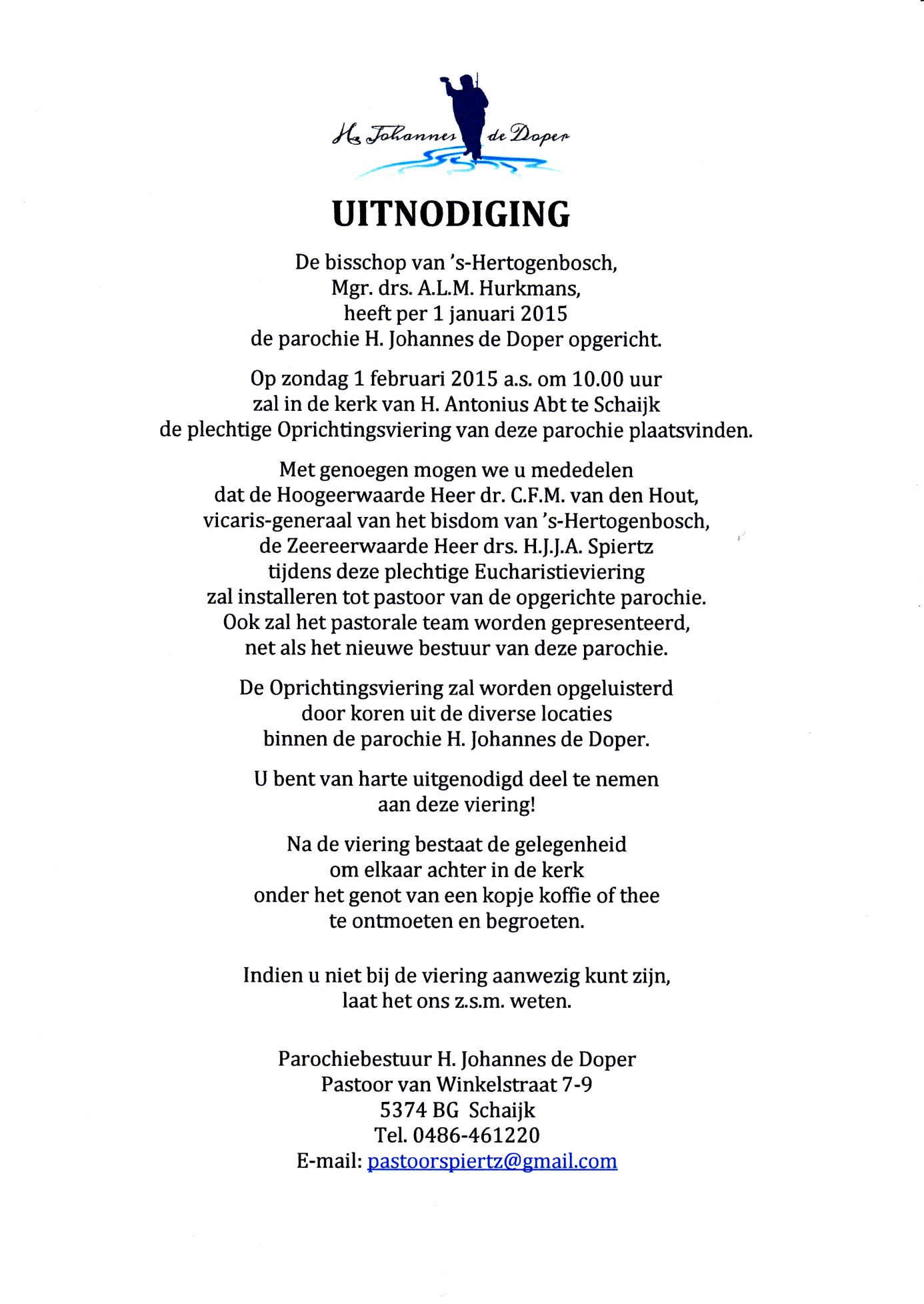 De voorbereidingen worden gehouden in:O*	Schaijk:		Parochiecentrum te SchaijkO*	Ravenstein:		Pastoriezaal te RavensteinO*	Herpen:		Pastoriezaal te Herpen*= aankruisen waar de voorbereiding van de vormeling plaatsvindt.Tijdens de informatie avond voor ouder(s) ontvangt u informatie over onder andere:de bijeenkomstende kosten.Familienaam		vormeling	:Doopnamen		vormeling	:Roepnaam		vormeling	:Geboortedatum	vormeling	:		Geboorteplaats vormeling:Doopdatum		vormeling	:In welke kerk gedoopt		:Eerste H. Communie?			:		Ja/nee*Op welke school in Groep 8		:Familienaam van de vader		:Doopnamen van de vader		:Geboortedatum van de vader	:Familienaam van de moeder		:Doopnamen van de moeder		:Geboortedatum van de moeder	:Adres vormeling:  straat + postcode	:Telefoonnummer vast		:				mobiel:E-mail 					:Datum:				Handtekening:				De parochie Heilige Johannes de Doper gaat met de door u ingevulde gegevens zorgvuldig om, overeenkomstig de wet op de persoonsregistratie. Door dit formulier in te vullen, gaat de ondertekenaar ermee akkoord dat de parochie H. Johannes de Doper uw gegevens in de parochie-administratie verwerkt;
de vormeling gefotografeerd wordt om te plaatsen in ons parochieblad D’n Doper en op onze website www.heiligejohannesdedoper.nl (A.V.G.).